Podgórzyn, dnia 01.10.2012 rok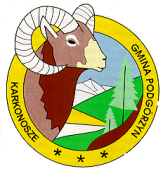 I N F O R M A C J A   W Ó J T A    G M I N Y   P O D G Ó R Z Y NWójt Gminy  Podgórzyn uprzejmie informuje, że uzyskał dofinansowanie w kwocie 22.080 zł.  ze środków Wojewódzkiego Funduszu Ochrony Środowiska i Gospodarki Wodnej  oraz Narodowego Funduszu Ochrony Środowiska i Gospodarki Wodnej w ramach programu pt.:  „Program priorytetowy Narodowego Funduszu Ochrony Środowiska i Gospodarki Wodnej cz.2) usuwanie wyrobów zawierających azbest”, na realizację zadania pn.: Oczyszczanie Gminy Podgórzyn z wyrobów zawierających azbest”.Kwota została  przeznaczona na realizację zadania polegającego na demontażu, unieszkodliwianiu, transporcie oraz transporcie  i unieszkodliwieniu  zalegających  wyrobów zawierających azbest z terenu gminy Podgórzyn z obiektów osób fizycznych , wspólnot mieszkaniowych. Unieszkodliwiono łącznie 31,90 Mg wyrobów zawierających azbest z terenu gminy Podgórzyn. 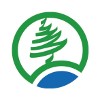 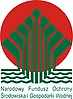 